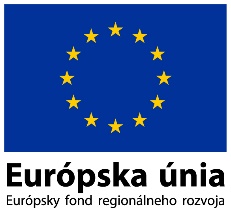 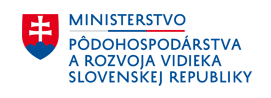 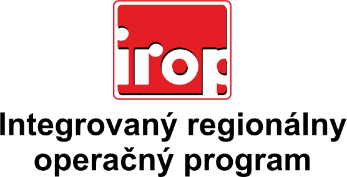 Zoznam odborných hodnotiteľovZoznam odborných hodnotiteľovKód výzvyMená odborných hodnotiteľovIROP-PO5-SC511-2017-236. hodnotiace koloMgr. Richard HeinrichIROP-PO5-SC511-2017-236. hodnotiace koloIng. Katarína FázikováIROP-PO5-SC511-2017-236. hodnotiace koloIng. Katarína VrtákováIROP-PO5-SC511-2017-236. hodnotiace koloIng. Petra Ďurčenková